Dear Mr. Tester,As an establishment that supplies data to the BLS for our International Price Program, your response is critical to the calculation of the U.S. Import and Export Price Indexes.On or about July 2nd, you should have received an e-mail invitation with your temporary account number and password (in two separate e-mails for security purposes). However, as of Jul 12, 2021, our records indicate that you have yet to supply price data for July.As a reminder, our online survey is compatible with mobile devices.To logon and submit prices, go to: https://idcf.bls.govIf you would like your temporary account and password resent or have any questions about providing this information, simply reply to this message.For any questions about providing data, how your data are used, or about the U.S. Import and Export Price Indexes in general, please visit our site for survey respondents: Import/Export Price Indexes (MXP) Survey Participant Page.For browser requirements, visit: https://blsdev.bls.gov/bls/disable-transport-layer-security-1-0.htm/.Importance of Your Participation:"As a Bureau of Labor Statistics survey participant, you help enhance our understanding of the increasingly complex U.S. economy. The more we understand, the better we are able to fulfill our mission and promote the prosperity of American workers, consumers, and businesses. When you agree to participate in a Bureau of Labor Statistics survey, you help provide the vital statistics we use to analyze our economy and keep it strong. For that, I thank you."-Jerome Powell, Chairman, Federal Reserve Board of GovernorsThank you for your participation.Susan E. Fleck
Assistant Commissioner
International Price Program
Bureau of Labor StatisticsStay Connected:


R1111111 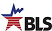 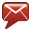 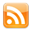 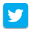 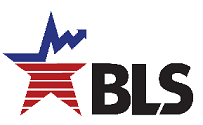 Your Data at Work: Import/Export articlesFinancial Post:U.S. import prices accelerate in May; export prices surgeForexLive:US import price index for May 1.1%% versus 0.8% estimateMarketWatch:Import prices soar to fastest annual pace since 2011 and add to mounting U.S. inflationReuters:U.S. import prices accelerate in May; export prices surge